NERINGOS SAVIVALDYBĖS TARYBA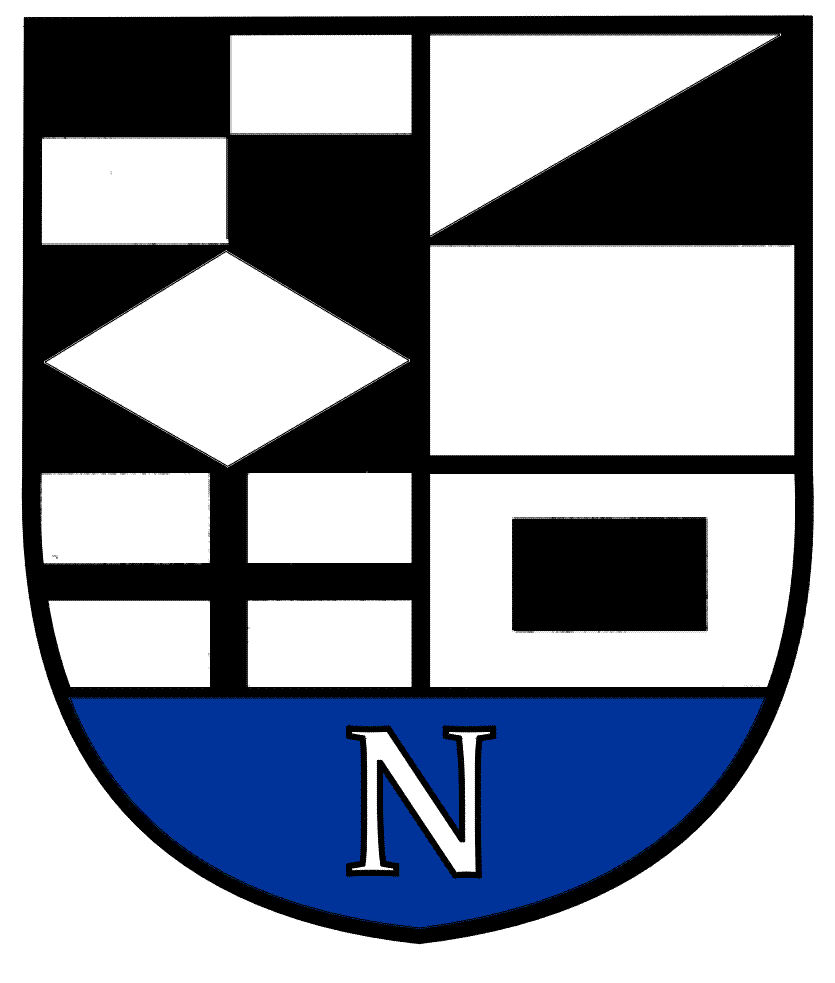 SPRENDIMASDĖL Neringos savivaldybės NEVYRIAUSYBINIŲ ORGANIZACIJŲ TARYBOS PATVIRTINIMO2023 m. lapkričio 30 d. Nr. T1-272NeringaVadovaudamasi Lietuvos Respublikos vietos savivaldos įstatymo 15 straipsnio 2 dalies 4 punktu, Lietuvos Respublikos viešojo administravimo įstatymo 16 straipsnio 1 dalies 2 punktu, Neringos savivaldybės nevyriausybinių organizacijų tarybos nuostatų, patvirtintų Neringos savivaldybės tarybos 2020 m. balandžio 9 d. sprendimu Nr. T1-62 „Dėl Neringos savivaldybės nevyriausybinių organizacijų tarybos nuostatų patvirtinimo“, 10 punktu ir atsižvelgdama į Neringos savivaldybės mero 2023 m. birželio 16 d. potvarkį Nr. V10-423 „Dėl delegavimo į Neringos savivaldybės jaunimo reikalų tarybą“, Neringos savivaldybės NVO pirmininkų raštus, Neringos savivaldybės taryba nusprendžia:1.	Patvirtinti Neringos savivaldybės  nevyriausybinių organizacijų tarybą šios sudėties:Asociacijos „Nidos bitės“ deleguotas atstovas; Asociacijos „Nidos setas“  deleguotas atstovas;  Juodkrantės bendruomenės deleguotas atstovas;Kultūros, sporto ir visuomeninės veiklos asociacijos „Nidos kalnapušė“ deleguotas atstovas;Neringos gimnazijos atstovas;Neringos muziejų atstovas;Neringos savivaldybės administracijos Jaunimo reikalų koordinatorius (vyriausiasis specialistas);Neringos savivaldybės administracijos Kultūros skyriaus vedėjas;Neringos socialinių paslaugų centro atstovas;Verslininkų asociacijos „Neringos vėtrungės“ deleguotas atstovas.2. Pripažinti netekusiu galios Neringos savivaldybės tarybos 2022 m. balandžio 28 d. sprendimą Nr. T1-78 „Dėl Neringos savivaldybės nevyriausybinių organizacijų tarybos patvirtinimo“.Skelbti šį sprendimą Neringos savivaldybės interneto svetainėje www.neringa.lt.Savivaldybės meras 					       Darius Jasaitis	